Bulletin d’inscriptionNom et prénom : Adresse complète : 	Code postal et ville : Téléphone : Mail : Je désire m’inscrire à la formation théorie et pratique en Droit de la consommation qui se déroulera à la Maison du Barreau de 10 h à 18h le vendredi 8 avril 2022.Le règlement s’effectue par Chèque à l’ordre de l’AME CONSO au 197 Boulevard Saint Germain, 75007 PARIS.Le coût de cette formation est fixé à 240 € TTC.Merci de nous retourner ce document pour l’inscription avant le 01 avril 2022DATE                                                                                                     SIGNATURE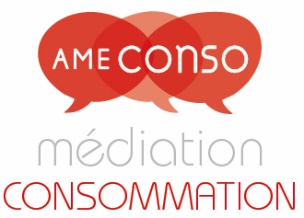 